                                                                                        Bydgoszcz,21.06.2024r.UNIWERSYTET KAZIMIERZA WIELKIEGO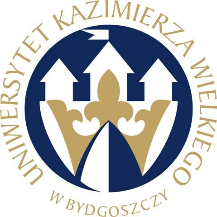 W BYDGOSZCZYul. Chodkiewicza 30, 85 – 064 Bydgoszcz, tel. 052 341 91 00 fax. 052 360 82 06NIP 5542647568   REGON 340057695www.ukw.edu.plOdpowiedzi na pytania do swz           Działając na podstawie ustawy Prawo zamówień publicznych (t.j. Dz.U. z 2022 r. poz. 1710 ze zm.) Zamawiający przekazuje treść pytań i odpowiedzi  w postępowaniu o udzielenie zamówienia publicznego pn:   „Usługa umożliwienia korzystania z wybranych obiektów rekreacyjno-sportowych przez pracowników Uniwersytetu Kazimierza Wielkiego”.I.Dotyczy: pkt 2 OPZ i § 2 ust. 5 UmowyZwracamy się z uprzejmą prośbą o potwierdzenie, że poprzez „imienną kartę” Zamawiający rozumie fizyczną kartę pozwalającą na identyfikację użytkownika w obiekcie sportowym wraz z okazaniem dokumentu potwierdzającego jego tożsamość. Tym samym, Zamawiający nie narzuca, jakiego rodzaju dodatkowe zabezpieczania powinna mieć karta (chipowe, zbliżeniowe lub magnetyczne). Jednocześnie informujemy, iż w ocenie Wykonawcy, przedmiot zamówienia powinien być świadczony z wykorzystaniem takiego sposobu weryfikacji/rejestracji wejścia Użytkownika, jaki jest przyjęty przez danego operatora i jaki wynika ze stosowanych przez niego rozwiązań technicznych oraz organizacyjnych. Wskazane przez Zamawiającego w opisie przedmiotu zamówienia metody weryfikacji uczestników programu, powinno stanowić jedynie przykładowe formy, a nie wskazywać na metody stosowane przez konkretnego Operatora, tj. karty chipowe lub magnetyczne.Odpowiedź: Zamawiający akceptuje warunki opisane w zdaniu pierwszym.Dotyczy: pkt 2 OPZZwracamy się z uprzejmą prośbą o potwierdzenie, iż Zamawiający dopuszcza dopłaty do usług drogich i niszowych, takich jak squash, tenis, badminton, nauka pływania, aqua aerobik, saunarium, itp. Dopłaty te będą w całości pokrywane 
z własnych środków finansowych Użytkownika w bezpośrednim rozliczeniu z obiektem partnerskim.Informujemy, iż ze względu na rynkowe ceny wspomnianych usług, nie jest możliwe świadczenie dostępu do nich bez dodatkowych dopłat, przez co Operatorzy abonamentów sportowych udostępniają je na zasadzie dopłaty i/lub rabatu.	Odpowiedź: Zamawiający nie dopuszcza dopłat.Dotyczy: pkt 2 OPZZgodnie z praktyką rynkową, w programie z kilkukrotną wizytą dziennie, Użytkownicy mogą korzystać z nielimitowanej ilości różnych usług i zajęć w różnych obiektach sportowo-rekreacyjnych tego samego dnia, tygodnia czy miesiąca, w dwóch wariantach:• I wariant – możliwość kilkukrotnego korzystania z tego samego obiektu dziennie, bez interwałów czasowych (przerw) między korzystaniem z usług oraz z nielimitowanej ilości różnych obiektów w ciągu jednego dnia;• II wariant – możliwość jednokrotnego skorzystania z tego samego obiektu w tym samym dniu oraz z nielimitowanej ilości różnych obiektów w ciągu jednego dnia.W celu uniknięcia nieporozumień i rozbieżności w ofertach, prosimy o informację, jaki wariant programu mają zaoferować Wykonawcy w przedmiotowym postepowaniu?Informujemy, iż wariant I jest zdecydowanie droższy, gdyż nie posiada żadnych limitów co do ilości wejść do tego samego obiektu dziennie. 	Odpowiedź: Zamawiający potwierdza możliwość korzystania z warunków opisanych w wariancie I.Dotyczy: pkt 2 OPZZgodnie ze standardem rynkowym Wykonawca w ramach programu sportowego musi zapewnić Użytkownikom możliwość korzystania z usług i zajęć w różnych obiektach sportowo-rekreacyjnych tego samego dnia, tygodnia czy miesiąca bez deklaracji korzystania z określonej lokalizacji. W związku z powyższym, zwracamy się z uprzejmą prośbą o potwierdzenie, iż Użytkownik w ramach programu „z 8 wizytami w miesiącu” musi mieć możliwość do wykorzystania 8 wejść do obiektów sportowo-rekreacyjnych w ciągu miesiąca, ale bez limitu dziennego (1 wejście dziennie) czy tygodniowego (2-4 razy 
w tygodniu). Oznacza to, że Użytkownik może wykorzystać 8 wejść zarówno w ciągu jednego dnia (do różnych obiektów), tygodnia, jak i miesiąca, co pozwoli mu na elastyczne korzystanie z programu według jego indywidualnych potrzeb. 
Np. w tym samym dniu Użytkownik może skorzystać z siłowni (Obiekt X), następnie po zakończonej usłudze może udać się bezpośrednio na basen (Obiekt Y) – 2 wykorzystane wejścia w ciągu jednego dnia.Odpowiedź: Zamawiający dopuszcza jedno wejście dziennie.Dotyczy: pkt 2 OPZProsimy o informację, czy Zamawiający dopuszcza, aby pracownik posiadający aktywny abonament sportowy, mógł zamawiać karnet dla osoby mu towarzyszącej wyłącznie w obrębie tego samego rodzaju abonamentu, który sam posiada? Oznacza to, że pracownik posiadający abonament z kilkukrotną wizytą dziennie, będzie mógł zamówić osobie towarzyszącej wyłącznie karnet tego samego typu, a pracownik korzystający z abonamentu z 8 wizytami w miesiącu będzie mógł zamówić dla osoby towarzyszącej tylko abonament z 8 wizytami w miesiącu.W ocenie Wykonawcy, dopuszczenie powyższego ograniczenia, może mieć konsekwencje finansowe dla osób towarzyszących pracowników, którzy nie chcą korzystać częściej niż 8 razy w miesiącu z aktywności sportowych.W przypadku wyboru abonamentu z kilkukrotną wizytą dziennie przez pracownika, osoba towarzysząca będzie zmuszona również do korzystania z tego samego rodzaju karnetu. Wspomniana sytuacja, wymusi na nich konieczność zapisywania się do programu nielimitowanego, który co do zasady jest programem dużo droższym.Biorąc pod uwagę powyższe oraz dbając o zróżnicowane potrzeby pracowników oraz osób towarzyszących, rekomendujemy, aby Zamawiający żądał od Operatorów abonamentów sportowych, żeby zapewniali możliwość tzw. mieszania abonamentów, co przyczyni się do zaoferowania elastycznego programu przez wszystkich potencjalnych Wykonawców.	Odpowiedź: Zamawiający dopuszcza możliwość jednolitych abonamentów.Dotyczy: pkt 2 OPZProsimy o informację, czy Zamawiający dopuszcza, aby w programie z 8 wizytami w miesiącu Wykonawca zapewniał znacznie mniejszą ilość obiektów i usług, aniżeli w programie z kilkukrotną wizytą dziennie? W ocenie Wykonawcy, dopuszczenie możliwości zaoferowania mniejszej ilości obiektów w programie limitowanym względem programu nielimitowanego, może mieć konsekwencje finansowe dla pracowników, którzy nie chcą korzystać częściej niż 8 razy w miesiącu z aktywności sportowych, jednocześnie zachowując możliwość dostępu do szerokiej gamy placówek partnerskich Wykonawcy, występujących wyłącznie w programie bez limitu. Wspomniana sytuacja, wymusi na nich konieczność zapisywania się do programu nielimitowanego, który co do zasady jest programem dużo droższym.Biorąc pod uwagę powyższe oraz dbając o równe traktowanie pracowników rekomendujemy, aby Zamawiający żądał od Operatorów abonamentów sportowych, żeby zapewniali jednakową ilość usług i obiektów dostępnych dla Użytkowników, zarówno w programie limitowanym jak i nielimitowanym, co przyczyni się do zaoferowania lepszej jakościowo oferty przez wszystkich potencjalnych Wykonawców.Odpowiedź: Zamawiający nie dopuszcza, aby w programie limitowanym (8 wejść w miesiącu) wykonawca zapewnił mniejszą ilość obiektów. Dotyczy: pkt 2 OPZZwracamy się z uprzejmą prośbą o potwierdzenie, że Zamawiający akceptuje ograniczenia czasowe w dostępie do usług, wynikające z umów pomiędzy Wykonawcą a partnerskimi obiektami sportowo-rekreacyjnymi.Informujemy, iż żaden z Wykonawców funkcjonujących na rynku, nie oferuje abonamentów sportowych bez jakichkolwiek limitów czasowych. U każdego z Operatorów występują ograniczenia czasowe i dotyczą usług, takich jak np.: basen (np. 60 minut korzystania z basenu), sauna (np. 30 minut korzystania z sauny), grota solna (np. 30 minut korzystania 
z groty solnej). Poza powyższymi limitami czasowymi, w ofercie Wykonawców występować mogą również ograniczenia dotyczące zasad świadczenia usług w danym obiekcie, które wynikają z jego godzin pracy, regulaminów, grafików, charakteru usługi czy zasad bezpieczeństwa bądź stopnia zaawansowania grupy.Odpowiedź: Zamawiający akceptuje powyższe ograniczenie.Dotyczy: pkt 2 OPZ i § 6 ust. 2 UmowyZwracamy się z uprzejmą prośbą o informację, czy Zamawiający dopuszcza pozyskanie przez Wykonawcę danych takich jaki adres e-mail, numer telefonu oraz Pesel? Informujemy, iż z uwagi na bezpieczeństwo oraz systemy funkcjonujące u Wykonawcy, rekomendujemy przekazanie przez Użytkownika abonamentu, między innymi takich danych jak: adres e-mail, numer telefonu i Pesel. Przy czym zaznaczamy, że dane te nie stanowią danych szczególnych kategorii oraz danych nadmiarowych w rozumieniu Rozporządzenia Parlamentu Europejskiego i Rady (UE) 2016/679 z dnia 27 kwietnia 2016 r. w sprawie ochrony osób fizycznych w związku z przetwarzaniem danych osobowych i w sprawie swobodnego przepływu takich danych oraz uchylenia dyrektywy 95/46/WE (ogólne rozporządzenie o ochronie danych) (RODO). Wobec tego, dane takie jak numer Pesel, czy telefonu należy traktować „na równi” z danymi takie jak imię czy nazwisko. Ponadto, dzięki przekazaniu Wykonawcy przez Użytkownika ww. danych, Użytkownik w aplikacji mobilnej lub na stronie internetowej może zarządzać wszystkimi swoimi usługami zakupionymi w naszej Grupie. Nadto, Wykonawca jako firma o ugruntowanej pozycji na rynku, posiada szereg zabezpieczeń, w tym niezbędne środki techniczne i organizacyjne w celu zapewnienia odpowiedniej ochrony, która ma wpływ na proces przetwarzania danych.Jednocześnie zaznaczamy, iż dane takie jak numer telefonu, adres e-mail czy Pesel przekazywane są prze Użytkownika wyłącznie na etapie zapisywania się do programu sportowego. Ponadto dane te, nie są zbierane bezpośrednio przez Zamawiającego, tylko pracownicy samodzielnie uzupełniają formularz przystąpienia do programu dostępny w wersji online.Sama identyfikacja w obiekcie, następować będzie wyłącznie poprzez weryfikację jego imienia i nazwiska oraz w niektórych przypadkach na podstawie przedstawionego dokumentu potwierdzającego tożsamość. W żadnym wypadku podczas rejestracji wejścia w obiekcie nie dochodzi do przekazania numeru Pesel, adresu e-mail, czy numeru telefonu. Odpowiedź: Zamawiający nie wyraża zgody na przekazywanie danych osobowych, o których mowa w punkcie 8.Dotyczy: pkt 2 OPZ i § 6 ust. 2 UmowyW przypadku braku zgody na powyższe prosimy o dopuszczenie możliwości przekazania Wykonawcy oprócz imienia i nazwiska – daty urodzenia pracownika oraz jego zgłoszonych osób towarzyszących w tym dzieci. Jest to niezbędne w celu sprawdzenia, czy zapisane do programu dziecko pracownika nie przekroczyło dopuszczalnego wieku, a w przypadku pracownika, czy osoby towarzyszącej do jego identyfikacji w systemach Wykonawcy.Informujemy, iż podanie przez Użytkownika daty urodzenia jest niezbędne, z tego względu, że jest jedyną niezmienną daną osobową i pozwala na jednoznaczną identyfikację osoby fizycznej. Pozostałe dane typu imię i nazwisko, numer telefonu, czy np. adres e-mail mogą ulec zmianie. Ponadto, data urodzenia jest również potrzebna w przypadku zgłoszenia roszczenia, np. odszkodowawczego w związku z wypadkiem przy korzystaniu z usługi, czy reklamacyjnego. Konieczna jest weryfikacja czy osoba korzystająca ze świadczeń faktycznie jest osobą uprawnioną, czy np. nie doszło do kradzieży karty uprawniającej do skorzystania z usług. Dodatkowo data urodzenia może być potrzebna, aby zweryfikować wiek osoby korzystającej ze świadczeń, ustalić, czy dane przekazuje podmiot danych (osoba, której dane dotyczą), jak również celem weryfikacji czy wniosek o realizację praw z RODO (art.15-21 RODO) składa osoba do tego uprawniona. Tym samym, Wykonawca wskazuje, iż ważna jest również zasada prawidłowości danych oraz możliwość ich weryfikacji i jednoznacznej identyfikacji osoby fizycznej.Należy również zaznaczyć, że administratorem danych osobowych uczestników programu, pozyskanych w związku ze świadczeniem usługi polegającej na zapewnieniu dostępu do obiektów sportowo-rekreacyjnych jest Wykonawca, którego kompetencją wynikającą z art. 32 RODO jest takie kształtowanie systemu ochrony danych osobowych, aby jak najpełniej chroniło prawa i wolności osób, których dane dotyczą. Wykonawca jako administrator jest podmiotem odpowiadającym za właściwe przetwarzanie danych oraz odpowiednie ich zabezpieczenie. Obowiązkiem administratora jest przetwarzanie danych zgodnie z podstawowymi zasadami ujętymi w art. 5 RODO m.in.:zapewnienia właściwej podstawy legalności przetwarzania danych, określonych w art. 6 lub art. 9 RODO,zbieranie danych osobowych w konkretnych, wyraźnych i prawnie uzasadnionych celach i nie przetwarzane dalej w sposób niezgodny z tymi celami,zapewnienie, aby przetwarzane dane osobowe były adekwatne, stosowne oraz ograniczone do tego, co niezbędne do realizacji celów, dla których są one przetwarzane.Wobec powyższego, do decyzji administratora winno należeć określanie zakresu danych osobowych, które są mu potrzebne do osiągnięcia założonych celów przetwarzania. Po stronie procesora (w tym przypadku Zamawiającego) występuje natomiast obowiązek odpowiedniego zabezpieczenia danych osobowych, z uwzględnieniem ryzyka wynikającego m.in. z zakresu oraz charakteru powierzonych danych osobowych. Przyjęcie odmiennego stanowiska (tzn. określenie maksymalnego zakresu danych osobowych Użytkowników przez Zamawiającego) byłoby nie tylko ingerencją w uprawnienia administratora, ale równocześnie mogłoby prowadzić do nieuzasadnionego ograniczenia konkurencji, poprzez preferowanie wybranych rozwiązań organizacyjno-technicznych.Odpowiedź: Zamawiający nie wyraża zgody.Dotyczy: pkt 2 OPZ i § 2 ust. 7 UmowyProsimy o informację, czy Zamawiający dopuszcza możliwość realizowania zamówień za pośrednictwem dedykowanej platformy internetowej Wykonawcy, z pominięciem konieczności stosowania imiennych list i papierowych formularzy przystąpienia do programu? Poniżej przedstawiamy poszczególne kroki procesu:Zamawiający za pomocą dedykowanego systemu online, implementuje adresy e-mail pracowników,Po wprowadzeniu e-maili, system przesyła na wskazane adresy formularz przystąpienia do programu,Pracownik wyrażający chęć skorzystania z programu wypełnia formularz, podając niezbędne dane do prawidłowej realizacji umowy o świadczenie usług dostępu do obiektów sportowo-rekreacyjnych. Dodatkowo (jeśli dotyczy), może dodać osoby towarzyszące i dzieci do abonamentu,Osoba odpowiedzialna za obsługę platformy online po stronie Zamawiającego dokonuje w systemie akceptacji ostatecznej listy uczestników,W przypadku rezygnacji Pracownika z abonamentu, wyznaczony przez Zamawiającego opiekun programu anuluje członkostwo osoby wnioskującej w systemie online z końcem bieżącego miesiąca rozliczeniowego.Pragniemy podkreślić, że dzięki powyższemu rozwiązaniu, Zamawiający nie jest zobowiązany do samodzielnego pozyskiwania danych osobowych Pracowników oraz uzupełniania i przesyłania zgłoszeń w formie list do Wykonawcy, co jest wygodnie zarówno dla Zamawiającego, jak i pracowników, którzy nie muszą wypełniać deklaracji przystąpienia do programu w wersji papierowej, a Zamawiający nie musi archiwizować lub wysyłać Wykonawcy tychże formularzy. 	Odpowiedź: Zamawiający nie wyraża zgody.Dotyczy: § 4 ust. 1 UmowyZwracamy się z prośbą o doprecyzowanie lub wykreślenie sformułowania i innych nieprzewidzianych sytuacji losowych użytkownika. Według Wykonawcy jest ono zbyt ogólne i może powodować ryzyko, iż każda przyczyna chęci rezygnacji będzie kwalifikowana jako inna nieprzewidziana sytuacja losowa.Odpowiedź: Zamawiający nie wyraża zgody na zmianę zapisu.Dotyczy: § 7 ust. 2 UmowyZwracamy się z prośbą o wykreślenie ustępu z uwagi na to, iż Wykonawca nie ma wpływu na to w jaki sposób regulaminy obiektów sportowych są podawane do publicznej wiadomości.Odpowiedź: Zamawiający nie wyraża zgody.Dotyczy: § 8 ust. 1 pkt 4 UmowyZwracamy się z prośbą o wyjaśnienie, jakich terminów dotyczy zwłoka w wykonaniu przedmiotu umowy przekraczająca 15 dni. Wymieniony paragraf odnoszący się do terminu dotyczy minimalnego okresu członkostwa.Odpowiedź: Zamawiający nie dopuszcza powyższej możliwości.Dotyczy: § 8 ust. 1 pkt 5 UmowyZwracamy się z prośbą o usunięcie lub doprecyzowanie poprzez określenie co według Zamawiającego oznacza nienależyte wykonanie przedmiotu umowy.Odpowiedź: Zamawiający podtrzymuje zapisy SWZ.Dotyczy: § 9 ust. 1 i ust. 3 UmowyZwracamy się z uprzejmą prośbą o zmniejszenie kar umownych o których mowa w:ust. 1 pkt 1) z 0,3% na 0,1% ust. 1 pkt 2) z 0,3% na 0,1% ust. 1 pkt 3) z 10% na 5% ust. 3) z 30% do 15% całkowitej wartości brutto wynagrodzenia umownego.W ocenie Wykonawcy, zaproponowane kary umowne są rażąco wygórowane względem przewinienia i wypaczają ich cel, gdyż tak skonstruowane zastrzeżenie umowne może prowadzić do bezpodstawnego wzbogacenia się kosztem drugiej strony. Kara umowna winna wyłącznie kompensować negatywne konsekwencje wynikające z uchybienia realizacji obowiązków umownych i nie może być postrzegana w kategoriach środka prawnego, chroniącego jedną ze stron ponad miarę.Odpowiedź: Zamawiający podtrzymuje zapisy SWZ.Dotyczy: § 9 ust. 1 pkt 2 UmowyZwracamy się z uprzejmą prośbą o wykreślenie sformułowania: za każde naruszenie warunków niniejszej umowy w stosunku do Użytkownika, w szczególności za. Zamawiający w przedmiotowym postanowieniu, poprzez ogólne i niedookreślone pojęcie „za każde naruszenie”, naraża Wykonawców na kary umowne, nawet w przypadku drobnych uchybień. Należy przy tym podkreślić, że powody, dla których Wykonawca nie wykonuje lub nienależycie wykonuje umowę, mogą wynikać z różnych sytuacji, w tym również okoliczności leżących po stronie Zamawiającego. Odpowiedź: Zamawiający podtrzymuje zapisy.Dotyczy: § 10 UmowyZwracamy uwagę, iż Operatorzy abonamentów sportowych, mogą przetwarzać dane na podstawie innej przesłanki prawnej, wskazanej w art. 6 ust. 1 RODO oraz mogą przetwarzać odmienny zakres danych osobowych w celu zapewniania prawidłowej realizacji umowy. Wykonawca przetwarza dane w związku z realizacją umowy lub na żądanie osoby, której dane dotyczą (to jest podstawa przetwarzania danych). Nie zbieramy oddzielnych oświadczeń czy zgód w zakresie przetwarzania danych. Użytkownicy akceptują zasady korzystania z abonamentu, w których są zawarte informacje o przetwarzaniu danych osobowych. W związku z tym, prosimy o: wyjaśnienie co Zamawiający rozumie poprzez oświadczenia w przedmiocie przetwarzania danych osobowych (ust. 1);potwierdzenie, iż Zamawiający dopuszcza doprecyzowanie postanowień, dotyczących ochrony danych osobowych Użytkowników abonamentów sportowych, po wyborze Wykonawcy, a przed zawarciem Umowy Głównej.Odpowiedź: Wynika to z obowiązujących przepisów. Dotyczy: § 10 ust. 1 UmowyW przypadku braku potwierdzenia powyższego, prosimy o informację na jakiej podstawie Zamawiający uważa, że Wykonawca będzie przetwarzał dane osobowe użytkowników?Odpowiedź: Wynika to z obowiązujących przepisów. Dotyczy: § 10 ust. 5, ust 9 Umowy i załącznik nr 1 do umowyZwracamy się z uprzejmą prośbą o informację, czy Zamawiający dopuszcza podpisanie umowy powierzenia na wzorze Wykonawcy, tj. Administratora? Informujemy, iż dobrą praktyką jest zawieranie umowy powierzenia na wzorze dostarczonym przez Administratora, a nie Procesora, gdyż to Administrator określa cel i środki w ramach powierzenia i jest „właścicielem danych”.Odpowiedź: Zamawiający nie wyraża zgody.Dotyczy: § 13 ust. 6 pkt 1 Umowy Zwracamy się z prośbą o wyjaśnienie czy pod sformułowaniem rozszerzenia przez Wykonawcę zakresu pakietów objętych Członkostwem Zamawiający miał na myśli nowo dostępne obiekty i usługi.Odpowiedź: Zamawiający potwierdza.Dotyczy: § 13 ust. 6 pkt 1 Umowy Uprzejmie informujemy, iż wszelkie informacje dotyczące dostępnych usługach sportowo-rekreacyjnych oraz lokalizacji nowo pozyskanych obiektów, są odnotowywane na stronie internetowej Wykonawcy.W związku z tym, że Wykonawca stale rozwija sieć parterów, zapewniających dostęp do usług sportowo-rekreacyjnych, zmiany w liczbie dostępnych obiektów występują niemal codziennie. Każda modyfikacja jest odnotowywana na stronie internetowej, dzięki czemu informacje o dostępnych placówkach są na bieżąco aktualizowane. Prosimy o potwierdzenie, iż Zamawiający dopuszcza informowanie Użytkowników za pośrednictwem strony internetowej.Odpowiedź: Zamawiający dopuszcza informowanie Użytkowników za pośrednictwem strony internetowej.Dotyczy: formularz ofertowyZgodnie ze OPZ i wzorem umowy, Wykonawca powinien zaoferować abonamenty z kilkukrotną wizytą dziennie oraz z 8 wizytami w miesiącu dla pracowników i osób towarzyszących, w tym dzieci. Z uwagi na to, iż cena usług dla pracowników w poszczególnych abonamentach różni się względem ceny dla osoby towarzyszącej oraz dzieci, prosimy o rozdzielenie formularza cenowego poprzez dodanie podziału na:karty dla pracowników z kilkukrotną wizytą dzienniekarty dla pracowników z 8 wizytami w miesiącukarty dla osób towarzyszących z kilkukrotną wizytą dzienniekarty dla osób towarzyszących z 8 wizytami w miesiącu karty pełnej dla dzieci, zapewniającej możliwość korzystania z pełnej gamy usług dedykowanym dzieciom, takich jak: basen, zajęcia sztuk walki, taniec, itp. z kilkukrotną wizytą dzienniekarty basenowej dla dzieci, zapewniającej możliwość korzystania wyłącznie z basenów z kilkukrotną wizytą dzienniekarty pełnej dla dzieci, zapewniającej możliwość korzystania z pełnej gamy usług dedykowanym dzieciom, takich jak: basen, zajęcia sztuk walki, taniec, itp. z 8 wizytami w miesiącukarty basenowej dla dzieci, zapewniającej możliwość korzystania wyłącznie z basenów z 8 wizytami w miesiącuOdpowiedź: Zamawiający podtrzymuje zapisy SWZ i odpowiedzi na pytania . Ceny w formularzu cenowym dotyczą kart dla Pracowników, natomiast ceny kart dodatkowych Wykonawca powinien przedstawić w osobnym załączniku do oferty.Dotyczy: dofinansowanieZwracamy się z uprzejmą prośbą o informację, czy Zamawiający przewiduje dofinansowanie pakietów sportowych dla pracowników z Zakładowego Funduszu Świadczeń Socjalnych? Jeżeli tak, to prosimy o podanie szacunkowej wartości dofinansowania (procentowo lub kwotowo).  Powyższa informacja jest niezbędna w celu prawidłowej wyceny oferty.Odpowiedź: Zamawiający dofinansuje karty pracownicze procentowo w przedziale 60-40.Dotyczy: ilości osób w poszczególnych abonamentachZwracamy się z uprzejmą prośbą o podanie szacunkowej liczby osób, zgłaszających chęć korzystania z poszczególnych abonamentów sportowych. Informacja ta jest niezbędna w celu prawidłowej wyceny oferty, ponieważ karty abonamentowe umożliwiające kilkukrotne wizyty dziennie w obiektach są droższe od kart abonamentowych z 8 wizytami w miesiącu.	Odpowiedź: ilości do wyceny podano w załączniku nr 2Dotyczy: terminu złożenia ofertyBiorąc pod uwagę czas niezbędny na złożenie i przygotowanie oferty oraz konieczność doprecyzowania postanowień przedmiotowego zamówienia, zwracamy się z uprzejmą prośbą o przedłużenie terminu składania ofert. Odpowiedź: Zamawiający przesuwa termin do 26.06.2024r.II.Zwracamy się z prośbą do Zamawiającego o udzielenie informacji na temat wysokości dofinasowania do kart pracowniczych (kwotowo lub procentowo).Przedmiotowa informacja jest niezbędna do oszacowania warunków cenowych. Odpowiedź: Zamawiający dofinansowuje karty pracownicze procentowo w przedziale 60-40.Zwracamy się z uprzejmą prośbą o potwierdzenie, że w kryteriach oceny ofert, Wykonawcy powinni brać pod uwagę placówki dedykowane kartom nielimitowanym?Informujemy, że liczba placówek akceptujących karnety limitowane i nielimitowane jest różna. W związku z tym, że Wykonawcy mogą wskazać jedną wartość w miejscu dotyczącym ilości obiektów sportowo-rekreacyjnych prosimy o potwierdzenie, że Wykonawcy powinni wskazywać tam ilość placówek dla karty pełnej. Odpowiedź: Zamawiający potwierdza powyższe.Zwracamy się z prośbą o potwierdzenie, że ceny w formularzu cenowym dotyczą kart dla Pracowników, natomiast ceny kart dodatkowych Wykonawca powinien przedstawić w osobnym załączniku do oferty. Odpowiedź: Zamawiający potwierdza powyższe.Prosimy o potwierdzenie, iż z uwagi na bezpieczeństwo i ochronę prywatności użytkowników abonamentów, a także z uwagi na minimalizację zakresu przetwarzanych danych osobowych w trakcie realizacji przedmiotu zamówienia, Zamawiający nie dopuszcza by Wykonawca wymagał pobierania od Zamawiającego ani bezpośrednio od Użytkowników takich danych jak numer PESEL i pełna data urodzenia.Zgodnie z zasadą minimalizacji danych wyrażoną w art. 5 RODO dane osobowe muszą być adekwatne, stosowne oraz ograniczone do tego, co niezbędne do celów, w których są przetwarzane.Zbieranie danych osobowych zawsze musi mieć uzasadnienie dla celu w jakim są zbierane oraz być niezbędne dla jego realizacji.W ocenie Benefit Systems pozyskiwanie numeru PESEL lub daty urodzenia od użytkowników abonamentów sportowych przeczy zasadzie minimalizacji danych. Tak więc numer PESEL i data urodzenia użytkowników tych produktów jest daną nadmiarową z perspektywy Benefit Systems jako dostawcy abonamentów sportowych.Wykonawca posiada wieloletnie doświadczenie na rynku kart sportowo-rekreacyjnych i zapewnia, iż zamówienie może zostać zrealizowane bez podawania przez Użytkowników powyższych nadmiarowych danych. Brak chęci podania takich danych jak PESEL i data urodzenia nie powinno warunkować możliwości skorzystania z programu sportowo-rekreacyjnego. Odpowiedź: Zamawiający potwierdza powyższe.W związku z tym, że Zamawiający będzie pokrywał koszty zamówienia częściowo ze środków publicznych zwracamy się z uprzejmą prośbą o potwierdzenie, że imienna karta powinna zabezpieczać weryfikację Użytkownika w obiekcie w taki sposób, aby wyeliminować jakąkolwiek możliwość wystąpienia nadużyć w postaci sztucznego nabijania na kartę wejść użytkowników np. poprzez zastosowanie na karcie chipa lub paska magnetycznego. Dodatkowo, w opinii Wykonawcy sposób weryfikacji stosowany przez Wykonawców powinien opierać się na okazaniu dokumentu potwierdzającego jego tożsamość.Zdaniem Wykonawcy zastosowanie zabezpieczenia w postaci np. kodu kreskowego lub kodu QR nie jest wystarczającym zabezpieczeniem dla Zamawiającego jak i jego Użytkowników ze względu na fakt, iż taką kartę łatwo można skopiować (zrobić skan lub zdjęcie) i posłużyć się taką kopią w sposób nieuprawniony poprzez rejestrację wizyt, które w rzeczywistości się nie odbyły. Wykonawca, działając na rynku od 2005 r. wielokrotnie miał do czynienia z tego typu procederem i od lat stara się zabezpieczyć interes swój i swoich klientów stosując odpowiednie i właściwe dla procesu weryfikacji użytkowników zabezpieczenia.Ze względu na to, iż wszyscy działający na rynku Wykonawcy rozliczają się z obiektami sportowymi za każdą zrealizowaną wizytę, każde wejście do obiektu zarejestrowane za pomocą karty ma w konsekwencji wpływ na wycenę danego kontraktu oraz jego finalną rentowność.Każdy z Wykonawców powinien zagwarantować, że z usług, których płatnikiem (choćby w części) jest Zamawiający, nie powinny korzystać osoby do tego nieuprawnione. Tym samym weryfikacja Użytkownika w obiekcie zaproponowana przez Wykonawców powinna być tak skonstruowana, aby wykluczyć jakiekolwiek możliwości tego typu nadużyć i uniknąć ich wpływu na rentowność zawieranego kontraktu oraz nieobiektywnie zwiększonej wyceny kolejnego kontraktu i prawdopodobnej konieczności zmiany dostawcy po wygaśnięciu każdej nowo zawartej umowy.Dodatkowo przy wydatkowaniu środków publicznych obowiązuje przede wszystkim zasada oszczędności, celowości i efektywności. Każdy podmiot zaliczony do sektora finansów publicznych, dokonujący zakupów, dostaw, usług i robót budowlanych, jest zobowiązany przestrzegać tych zasad. Ustawa nie przewiduje nieracjonalnego wydatkowania środków publicznych, natomiast dopuszczenie do sytuacji, w której karta nie zabezpiecza finansów publicznych przed nadużyciami, które mogą się pojawić ze strony osób trzecich, wg. najlepszej wiedzy Wykonawcy, definitywnie narusza te zasady.Wykonawca bazując na swoim wieloletnim doświadczeniu na rynku kart sportowo-rekreacyjnych i stosowaniu różnych metod zabezpieczeń może potwierdzić, że w przypadku zmiany karty z kodem kreskowym na kartę chipową, zaobserwował ogromny spadek ilości nieuprawnionych wizyt.W związku z powyższym zwracamy się z uprzejmą prośbą o potwierdzenie, że oferowana przez Wykonawców karta powinna wykluczać jakiekolwiek możliwości narażenia Zamawiającego i jego pracowników na ryzyko zewnętrznych nadużyć, właśnie poprzez zabezpieczenie jej chipem lub paskiem magnetycznym odczytywanym przez infrastrukturę Wykonawcy w każdym obiekcie sportowo – rekreacyjnym. Odpowiedź: Zamawiający potwierdza powyższe.Czy Zamawiający zgadza się na zmianę postanowienia § 12 ust. 1 pkt 2) Umowy w ten sposób, iż wynagrodzenie, podlegać będzie waloryzacji tylko w przypadku, gdy nastąpi zmiana poziomu cen materiałów i kosztów związanych z realizacją zamówienia wynoszącej co najmniej 3% w stosunku do cen pierwotnych, a nie 5% jak wskazano w postanowieniu?Z uwagi na sytuację gospodarczą panującą w kraju oraz sukcesywnie obniżającą się inflację, propozycja zmiany stawek wynagrodzenia w oparciu o minimalny wskaźnik wynoszący 5% w stosunku do cen pierwotnych, kiedy była składana oferta wydaje się rażąco wysoka i niewspółmierna do stawek i realiów rynkowych. Obecnie wysokość inflacji rok do roku wynosi około 2,5 punktu procentowego (maj 2024). Tym samym może okazać, się w przeciągu całego okresu obowiązywania umowy, ten wskaźnik nigdy nie zostanie osiągnięty.  Odpowiedź: Zamawiający wyraża zgodę na proponowaną zmianę. Z-ca Kanclerza UKWMgr Mariola Majorkowska